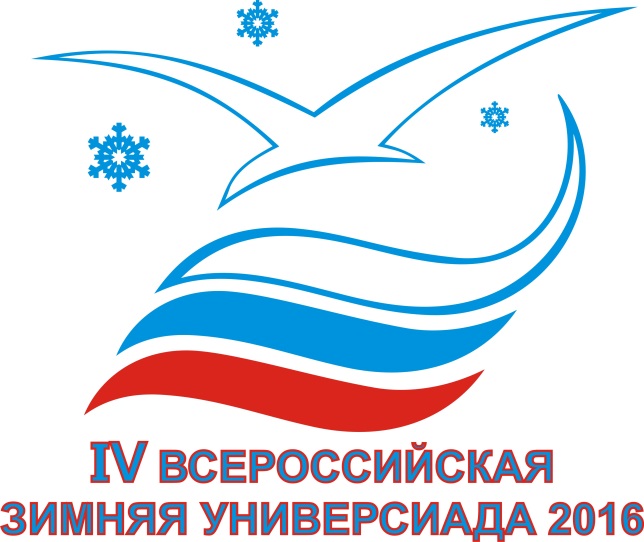 ИНФОРМАЦИОННЫЙ БЮЛЛЕТЕНЬ № 124 февраля 2016 годаВ Коломне, Московской области завершились первые старты финальной части Универсиады – соревнования по конькобежному спорту.Приводим результаты командного первенства, сведения о количестве участников, победителях и призерах Универсиады.Командное первенствоКоличество участниковПобедители и призеры УниверсиадыКонькобежный спорт2 х  	женщины		женщины		женщины		женщиныКомандная гонка 6 кругов		женщины2 х 	мужчины		мужчины		мужчины		мужчиныКомандная гонка 8 кругов   	мужчиныСледующий бюллетень выйдет 02 марта 2016 годаГЛАВНЫЙ СЕКРЕТАРИАТ УНИВЕРСИАДЫМестоВУЗ, субъект РФКонькобежный спортКонькобежный спортКонькобежный спортМестоВУЗ, субъект РФМестоОчкиОчки ком. зачета1Уральский государственный университет физической культуры, Челябинская область1383172Государственный социально-гуманитарный университет, Московская область2375163Российский государственный университет физической культуры, спорта, молодёжи и туризма (ГЦОЛИФК), Москва3293154Смоленская государственная академия физической культуры, спорта и туризма, Смоленская область4174145Сибирский федеральный университет, Красноярский край5154136Тамбовский государственный университет имени Г.Р. Державина, Тамбовская область6124127Ивановский государственный энергетический университет им. В.И. Ленина, Ивановская область798118Сибирский государственный университет физической культуры и спорта, Омская область892109Поволжская государственная академия физической культуры, спорта и туризма, Республика Татарстан991910Саратовский социально-экономический институт (филиал РЭУ им. Г.В. Плеханова), Саратовская область1090811Екатеринбургский институт физической культуры и спорта (филиал УралГУФК), Свердловская область1181712Мурманский государственный технический университет, Мурманская область1272613Российский государственный профессионально-педагогический университет, Свердловская область1371514Северный (Арктический) федеральный университет им. М.В. Ломоносова, Архангельская область1466415Национальный государственный университет физической культуры, спорта и здоровья им. П.Ф. Лесгафта, Санкт-Петербург 1562316Вятский государственный гуманитарный университет, Кировская область1659217Южно-Уральский государственный университет, Челябинская область1758118Дальневосточная государственная академия физической культуры, Хабаровский край1857119Пермский государственный гуманитарно-педагогический университет, Пермский край1955120Уральский федеральный университет имени первого президента России Б.Н. Ельцина, Свердловская область2050121Забайкальский государственный университет, Забайкальский край2140122Костромской государственный педагогический университет им. Н.А. Некрасова, Костромская область2233123Рыбинский государственный авиационно-технологический университет, Ярославская область2329124Алтайский государственный университет (АГУ), Алтайский край 2423125Череповецкий государственный университет, Вологодская область2518126Тверской государственный университет, Тверская область268127Костромская государственная сельскохозяйственная академия, Костромская область273128Вятский государственный университет, Кировская область282129Санкт-Петербургский государственный университет промышленных технологий и дизайна, Санкт-Петербург 2911№ВУЗСпортсмены, чел.Спортсмены, чел.Спортсмены, чел.Тренеры и другие специалисты, чел.Всего, чел№ВУЗМужчиныЖенщиныВсегоТренеры и другие специалисты, чел.Всего, чел1Алтайский государственный университет (АГУ)11132Сибирский федеральный университет325163Северный (Арктический) федеральный университет им. М.В. Ломоносова325164Дальневосточная государственная академия физической культуры112135Тамбовский государственный университет имени Г.Р. Державина437186Костромской государственный педагогический университет им. Н.А. Некрасова22137Костромская государственная сельскохозяйственная академия11128Забайкальский государственный университет22139Тверской государственный университет221310Уральский государственный университет физической культуры4481911Сибирский государственный университет физической культуры и спорта3251612Екатеринбургский институт физической культуры и спорта (филиал УралГУФК)111213Вятский государственный гуманитарный университет3471814Вятский государственный университет111215Череповецкий государственный университет1121316Российский государственный профессионально-педагогический университет111217Саратовский социально-экономический институт (филиал РЭУ им. Г.В. Плеханова)111218Национальный государственный университет физической культуры, спорта и здоровья им. П.Ф. Лесгафта4261719Уральский федеральный университет имени первого президента России Б.Н. Ельцина111220Ивановский государственный энергетический университет им. В.И. Ленина111221Смоленская государственная академия физической культуры, спорта и туризма4481922Мурманский государственный технический университет3141523Российский государственный университет физической культуры, спорта, молодёжи и туризма (ГЦОЛИФК)4371824Пермский государственный гуманитарно-педагогический университет221325Поволжская государственная академия физической культуры, спорта и туризма 4371826Государственный социально-гуманитарный университет4481927Санкт-Петербургский государственный университет промышленных технологий и дизайна221328Южно-Уральский государственный университет221329Рыбинский государственный авиационно-технологический университет1112В С Е Г ОВ С Е Г О544810229131МестоФамилия, имяВУЗРезультатЗолотоКозырева ЮлияГосударственный социально-гуманитарный университет, Московская область39,35СереброКалашникова АлександраПермский государственный гуманитарно-педагогический университет, Пермский край39,62БронзаКачуркина АлександраУральский государственный университет физической культуры, Челябинская область40,28МестоФамилия, имяВУЗРезультатЗолотоКачуркина АлександраУральский государственный университет физической культуры, Челябинская область 1.19,92СереброСохрякова ЕленаИвановский государственный энергетический университет им. В.И. Ленина, Ивановская область1.20,00БронзаЕранина ЕленаГосударственный социально-гуманитарный университет, Московская область1.21,62МестоФамилия, имяВУЗРезультатЗолотоКачуркина АлександраУральский государственный университет физической культуры, Челябинская область2.02,77СереброСохрякова ЕленаИвановский государственный энергетический университет им. В.И. Ленина, Ивановская область2.03,69БронзаПристалова АннаРоссийский государственный профессионально-педагогический университет, Свердловская область2.06,10МестоФамилия, имяВУЗРезультатЗолотоЗуева АнастасияПермский государственный гуманитарно-педагогический университет, Пермский край4.18,27СереброПристалова АннаРоссийский государственный профессионально-педагогический университет, Свердловская область4.23,05БронзаУшакова ТатьянаГосударственный социально-гуманитарный университет, Московская область4.24,53МестоФамилия, имяВУЗЗолотоВолкова ЕвгенияОпытова АннаУшакова ТатьянаГосударственный социально-гуманитарный университет, Московская областьСереброКачуркина АлександраГрекуЯнаЗдравкова АнастасияУральский государственный университет физической культуры, Челябинская областьБронзаПоплавская АнастасияТрандафилова ЕленаДенисова ЕкатернаРоссийский государственный университет физической культуры, спорта, молодёжи и туризма (ГЦОЛИФК), МоскваМестоФамилия, имяВУЗРезультатЗолотоГолубев КириллГосударственный социально-гуманитарный университет, Московская область36,23СереброРафиков РусланГосударственный социально-гуманитарный университет36,76БронзаАржаников ИванСибирский государственный университет физической культуры и спорта,Омская область36,85МестоФамилия, имяВУЗРезультатЗолотоГолубев КириллГосударственный социально-гуманитарный университет, Московская область1.11,12СереброРазоренов Александр Российский государственный университет физической культуры, спорта, молодёжи и туризма (ГЦОЛИФК), Москва1.12,10БронзаМельников ВасилийЮжно-Уральский государственный университет, Челябинская область1.12,78МестоФамилия, имяВУЗРезультатЗолотоСемериков ДанилаСаратовский социально-экономический институт (филиал РЭУ им. Г.В. Плеханова), Саратовская область1.49,6СереброРазоренов АлександрРоссийский государственный университет физической культуры, спорта, молодёжи и туризма (ГЦОЛИФК),  Москва1.50,80БронзаСолодухин ИванУральский государственный университет физической культуры, Челябинская область1.51,91МестоФамилия, имяВУЗРезультатЗолотоСемериков ДанилаСаратовский социально-экономический институт (филиал РЭУ им. Г.В. Плеханова), Саратовская область6.42,21СереброКурносов ЕвгенийУральский государственный университет физической культуры, Челябинская область6.55,95БронзаБыков КириллСеверный (Арктический) федеральный университет им. М.В. Ломоносова, Архангельская область7.00,99МестоФамилия, имяВУЗЗолотоКурносов ЕвгенийСолодухин ИванСапегин ЛеонидУральский государственный университет физической культуры, Челябинская областьСереброРазоренов АлександрБилялетдинов НадирКудряков ДамирРоссийский государственный университет физической культуры, спорта, молодёжи и туризма (ГЦОЛИФК), МоскваБронзаПудушкин ВасилийГордеев ВладимирРафиков РусланГосударственный социально-гуманитарный университет, Московская область